Para qualquer informação por favor contacte o escritório da nossa paróquia: 732- 254-1800 linha 15 em Português.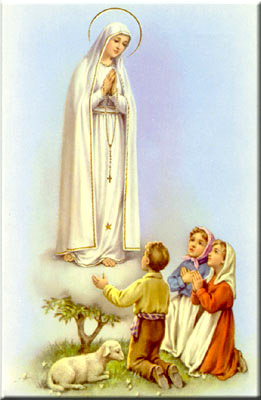 A secretaria Humbelina estará no escritório da paróquia para atender em Português, nas segundas-feiras e quartas-feiras, das 9:00 AM-3:00 PM e sextas-feiras das 9:00AM-2:00PM.---------------------------------------------------------------------GRUPOS E MINISTÉRIOS NA NOSSA COMUNIDADETodos somos convidados a participar e fazer parte destes grupos! Assim poderemos continuar a ser uma comunidade vibrante, mostrando o que há em nos’ de melhor para oferecer com a nossa diversidade e costumes diferentes. Neste boletim destacaremos o Ministério de Musica/Grupo Coral.O Canto e a música são elementos muito importantes na celebração litúrgica. As Liturgias são verdadeiramente enriquecidas com o Ministério de Musica. O Grupo Coral Litúrgico dedica-se zelosamente ao louvor de Deus através do canto e musica, e dirige o canto da assembleia nas partes que a esta compete. A nossa comunidade de língua portuguesa tem dois coros um que serve aos Domingos (Português) e outro que serve aos Sábados (Brasileiro). Também temos um grupo infantil para ocasiões especiais. Se alguém tem voz para cantar e/ou que saiba tocar algum instrumento de música e gostaria de servir nas nossas liturgias, por favor dirigem-se aos líderes dos nossos coros e serão bem acolhidos. Estamos sempre precisando de mais membros.---------------------------------------------------------------------AVISE QUANDO MUDA DE ENDEREÇOPedimos de contactar o escritório da paróquia quando vai mudar de moradia para que possamos atualizar os vossos registos e contactos. Cada vez que a correspondência volta para o escritório por causa de não termos o endereço correto, isso resulta num gasto a mais para a paróquia. Obrigado!Por favor consulte o boletim na página em Inglês para obter informações sobre as coletas. --------------------------------------------------------------------Durante os meses de Verão muitos de nos’ viajamos para passar ferias muito merecidas. No entanto a nossa paróquia continuara’ precisando do nosso apoio financeiro. Por favor não deixamos de fazer a nossa contribuição para a manutenção da paróquia. Obrigado!---------------------------------------------------------------------BOAS FÉRIAS Estamos no tempo de férias e muitos vão viajar para visitar os seus parentes e amigos em diferentes partes do mundo. A todos desejamos boas viagens e bom descanso. Não devemos esquecer  a participação nas missas dominicais, em qualquer lugar do mundo onde se encontramos. Lembramos também a nossa oração diária e a vida sacramental (confissão, Comunhão). Visitemos também os lugares sagrados como por exemplo os Santuário (em Fátima, em Aparecida ou outros) e não devemos esquecer de rezar por nossa comunidade paroquial. Também com alegria recebemos na nossa comunidade todos os visitantes que passam as férias nas nossas famílias. Bem-vindos no nosso meio.---------------------------------------------------------------------Continuando com trechos do artigo do Pe. Waters sobre Evangelização:Diga: "Deus te abençoe" quando alguém espirra, ate’ mesmo a desconhecidos. Mais frequentemente, hoje, se alguém diz alguma coisa quando alguém espirra, dizem ‘saúde’ e deixam a palavra "Deus" fora assim como Deus é deixado fora de muitas situações em nossa sociedade hoje. Recebi muitas reações surpreendentes, mas agradáveis, num aeroporto e supermercado quando eu disse: "Deus te abençoe" em resposta a um espirro.Não tenhamos vergonha ou medo de mencionar Deus em qualquer situação. INTENÇÕES DAS MISSAS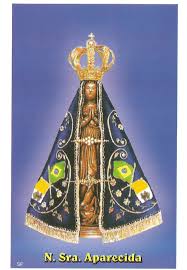 +Sábado 08 de Julho- Jorge Zarco, pais e sogros +Domingo 09 de Julho- João Grego e rezamos por Sandro Feiteira e João Martins Capela+Quarta-feira 12 de Julho- João Paulo Silva e rezemos por João Martins Capela +Sábado 15 de Julho- Lucinda Pereira+Domingo 16 de Julho- Lucinda Pereira e rezemos por La Salete Nogueira---------------------------------------------------------------------MARCAÇÃO DE BAPTISMOS*A marcação deve ser feita com três meses de antecedência; os pais e os padrinhos devem assistir a uma sessão de catequese oferecida na primeira terça-feira do mês ou ultimo sábado de cada mês; a celebração do Baptismo é no 3º Domingo do mês após a missa das 11:30 AM.Devem estar registados na paróquia, assistirem a’ Missa, e ajudarem nas despesas da nossa paróquia (usarem o sistema de envelopes de ofertório) por pelo menos 3 meses antes da marcação do Baptismo.Em casos especiais devem falar com o Pe. Damian pessoalmente.*Ao escolherem o padrinho e a madrinha por favor verifiquem se estes têm os sacramentos necessários (Baptizado, Primeira Comunhão, Confirmação). Os padrinhos se forem casados devem ter sido casados pela Igreja. Devem comprovar que estão registados e participantes em uma paróquia Católica por mais de 3 meses. Padrinhos e Madrinhas devem servir de bons exemplos, serem pessoas de Fé, e participantes na Igreja Católica.---------------------------------------------------------------------SISTEMA DE AUDIÇÃO A nossa Igreja agora oferece um sistema de audição para aqueles que têm dificuldade em ouvir. Se houver alguém que necessite desta ajuda, por favor contacte o Padre antes da Missa. REGISTRO/ CADASTRO NA PAROQUIAPor favor contacte o escritório da paróquia pelo número indicado neste boletim, se não recebem os envelopes de ofertório pelo correio. Isso indica que não estão registrados na paróquia. Varias famílias que estavam registadas não ficaram automaticamente no nosso sistema de registros quando se juntamos a’ Igreja Corpus Christi ou quando mudamos de companhia de envelopes. Só precisa preencher um formulário para atualizar o registro.Necessita estar registrado para receber qualquer comprovante, receber sacramentos, servir de madrinha ou padrinho, documentações, etc. ---------------------------------------------------------------------APRENDER A SERO filósofo Stanislaw Grygiel contou que uma vez o então Cardeal Wojtyla, hoje João Paulo II, foi a uma pequena paróquia fazer uma visita pastoral. Chegou um pouco antes da hora prevista. Entrou na igreja onde o Pároco estava a ensinar o Catecismo a um grupo de crianças. Saudou a Cristo no Sacrário e depois perguntou aos meninos:– Quem é que quer dizer o que é que eu vim fazer aqui hoje? Um pequerrucho, de uns sete ou oito anos, levantou o braço:– Eu sei. Você veio para aprender alguma coisa como nós. O Cardeal, humildemente confirmou, sentou-se ao seu lado e pediu ao Pároco que continuasse a sua lição. E Jesus, lá no Sacrário deve ter exclamado uma vez mais:– Eu Te bendigo, ó Pai, porque revelastes estas verdades aos pequeninos. As crianças têm capacidade de acolher a verdade pois são maiores do que pensamos. Por outro lado, Deus é acessível. Ele faz-se pequeno para que todos possam crescer com Ele. Só se aprende com humildade, com mansidão e com o Coração:– Aprendei de mim… repete Jesus Aprender a quê? Não a fazer milagres, a falar como Ele, a curar doentes, a andar sobre o mar…pois só Ele cura, só Ele é o Verbo. Aprender sim a ser manso, a ser humilde e a ser coração.Pe. José David Quintal Vieira, scj